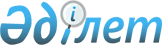 О постоянно действующей комиссии по защите государственных секретов Республики Казахстан при аппарате Акима города Алматы
					
			Утративший силу
			
			
		
					Постановление Акимата города Алматы от 11 июля 2003 г. N 4/422. 
Зарегистрировано Управлением юстиции г.Алматы 31 июля 2003 г. за N 545. Утратило силу постановлением Акимата города Алматы от 7 марта 2006 года N 1/200



      В соответствии с Указом Президента Республики Казахстан от 11 апреля 2000 года № 370с и 
 постановлением 
 Правительство Республики Казахстан за № 638 от 15 мая 2001 года "Об утверждении Типового положения о постоянно действующей комиссии по защите государственных секретов Республики Казахстан", акимат города Алматы 

ПОСТАНОВЛЯЕТ: 


      1. Создать постоянно действующую комиссию по защите государственных секретов Республики Казахстан при аппарате Акима города Алматы (Приложение 1).

      2. Утвердить Положение о постоянно действующей комиссии по защите государственных секретов Республики Казахстан при аппарате Акима города Алматы (Приложение 2).

      3. Постановление акимата города Алматы за 1/125 от 14 августа 2001 года "О постоянно действующей комиссии" признать утратившим силу.


      


И.о. акима 




      города Алматы                   К. Букенов



      Секретарь Акимата               К. Тажиева


 


Приложение 1



Утверждено



постановлением акимата



от 11 июля 2003 года № 4/422



Состав постоянно действующей комиссии






по защите государственных секретов Республики






Казахстан при аппарате Акима города Алматы




Председатель комиссии:


Храпунов Виктор Вячеславович - Аким города Алматы


Заместитель председателя:


Букенов Кайрат Ахмадиевич    - первый заместитель Акима города Алматы


Секретарь комиссии:


Кенжегарин Болат Фазыл-Сейтович - главный специалист отдела



                                  контрольно-инспекторской



                                  и кадровой работы аппарата



                                  Акима города Алматы


Члены комиссии:


Заяц Яков Игнатьевич            - первый заместитель Акима



                                  города Алматы

Баяндаров Магзам Тогжанович     - руководитель аппарата 



                                  Акима города Алматы

Сатаев Джуманалы Курманалиевич  - заведующий государственно-



                                  правовым отделом аппарата



                                  Акима г.Алматы

      

Секретарь Акимата          К. Тажиева


Приложение 2



Утверждено



постановлением акимата



от 11 июля 2003 года № 4/442



П О Л О Ж Е Н И Е






о постоянно действующей комиссии






по защите государственных секретов Республики






Казахстан при аппарате Акима города Алматы




1. Общие положения


      1. Настоящее положение о постоянно действующей комиссии по защите государственных секретов при аппарате Акима города Алматы (далее - комиссия) разработана на основании Типового положения о постоянно действующей комиссии по защите государственных секретов Республики Казахстан, утвержденное 
 постановлением 
 Правительство страны за № 638 от 15 мая 2001 года. Оно распространяется на все государственные предприятия, организации и учреждения города, где ведется работа со сведениями, составляющими государственные секреты.

      2. Комиссия является коллегиальным консультативным органом при аппарате Акима города, созданная для выработки рекомендации по выявлению и своевременному закрытию возможных каналов утечки сведений, содержащих государственные секреты, предотвращению утрат секретных документов.

      3. В своей деятельности комиссия руководствуется 
 Законом 
 "О государственных секретах", Инструкцией по обеспечению режима секретности в Республике Казахстан, Типовым положением о постоянно действующей комиссии по защите государственных секретов Республики Казахстан, настоящем Положением и другими нормативными правовыми актами, регулирующие отношения в области защиты государственных секретов.


2. Основные задачи и функции комиссии


      В целях содействия обеспечению необходимого режима защиты государственных секретов комиссия изучает работу государственных предприятий, организаций и учреждений города, разрабатывает практические рекомендации и предложения по вопросам:



      1) подготовки ведомственных документов по обеспечению защиты государственных секретов, режима секретности проводимых работ, разработке номенклатур должностей работников, подлежащих оформлению на допуск к секретным сведениям и документам;



      2) определения и изменения степени секретности сведений, содержащихся в документах;



      3) анализа нарушений режима секретности документов, содержащих государственные секреты;



      4) аттестации помещении на возможность проведения в них работ, содержащих сведения о государственных секретах.


Комиссия участвует в подготовке заключений по вопросам:



      

1) оценки возможных путей утечки секретных сведений, утраты документов, содержащих секретные сведения;



      2) определения степени секретности сведений, содержащихся в утраченных документах.



      Заседания комиссии проводятся по мере необходимости, но не реже одного раза в квартал. На заседаниях могут присутствовать представители Агентства Республики Казахстан по защите государственных секретов, руководители правоохранительных, специальных и фискальных органов, ответственные работники других государственных структур, имеющих допуск соответствующей формы к секретным документам.



      Обсуждение вопросов на заседании комиссии оформляется протоколом, который подписывается председателем и секретарем комиссии.


3. Порядок работы комиссии


      Комиссия возглавляется председателем - Акимом города Алматы.



      В состав комиссии включаются заместители Акима города, руководитель аппарата Акима города, ответственные работники структурных подразделений аппарата Акима города, руководители городских служб и подразделений. Все они должны иметь допуск к государственным секретам соответствующей формы.



      Персональный состав комиссии и вносимые в него изменения утверждается Акимом города.



      Из числа членов комиссии назначаются заместитель председателя комиссии, ответственные за конкретные направления работы комиссии, а также секретарь.



      Секретарь комиссии:



      1) заблаговременно (до заседания комиссии) ознакамливает всех членов с материалами и проектами решений очередного заседания;



      2) обеспечивает своевременное доведение решений комиссии до соответствующих должностных лиц в части, их касающейся;



      3) по указанию председателя комиссии готовит проекты решений и распоряжения по вопросам реализации рекомендаций и предложений комиссии;



      4) осуществляет постоянный контроль за выполнением решений комиссии и ежеквартально информирует членов комиссии о ходе выполнения этих решений.



      Секретарь комиссии имеет право требовать от исполнителей своевременного представления материалов и проектов решений по вопросам, рассматриваемым на очередном заседании комиссии.



      Члены комиссии вправе знакомиться с документами и материалами, необходимыми для выполнения возложенных на них задач.



      Комиссия организует и осуществляет свою работу по годовым планам, утвержденным Акимом города. Отдельные вопросы, не нашедшие отражения в годовых планах работы, рассматриваются во внеплановом порядке.



      Планы работ комиссии разрабатываются с учетом предложений всех заинтересованных государственных органов и организаций города.


4. Подотчетность комиссии


      Комиссия в своей деятельности подотчетна Акиму города.



      Отчетность о работе комиссии отражается в годовых отчетах о работе по защите государственных секретов, представляемых в вышестоящую организацию.


      


Секретарь Акимата                       К. Тажиева


					© 2012. РГП на ПХВ «Институт законодательства и правовой информации Республики Казахстан» Министерства юстиции Республики Казахстан
				